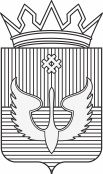 РАСПОРЯЖЕНИЕАдминистрации Юсьвинского муниципального округаПермского края22.04.2024	№  202/2-рОб утверждении доклада, содержащего результаты обобщения правоприменительной практики при осуществлении муниципального контроля в сфере благоустройства на территорииЮсьвинского муниципального округа Пермского края за 2023 годВ соответствии со статьей 47 Федерального закона от 31.07.2020 № 248-ФЗ «О государственном контроле (надзоре) и муниципальном контроле в Российской Федерации», п. 2.7. Положения омуниципальном контроле в сфере благоустройства на территории Юсьвинского муниципального округа Пермского края, утвержденным решением Думы Юсьвинского муниципального округа Пермского края от 21.10.2021 № 361, протоколом публичных слушаний от 18.04.2024:Утвердить Доклад, содержащий результаты обобщения правоприменительной практики при осуществлении муниципального контроля в сфере благоустройства на территории Юсьвинского муниципального округа Пермского края за 2023 год (прилагается). Отделу муниципального контроля администрации Юсьвинского муниципального округа Пермского края обеспечить размещение настоящего распоряжения в газете «Юсьвинские вести» и на официальном сайте муниципального образования Юсьвинский муниципальный округ Пермского края в информационно-телекоммуникационной сети «Интернет».Контроль за исполнением настоящего распоряжения оставляю за собой.Глава муниципального округа – глава администрации Юсьвинскогомуниципального округа Пермского края	Н.Г. НикулинУТВЕРЖДЕНраспоряжением администрацииЮсьвинского муниципального округаПермского краяот 22.04.2024 № 202/2-рДОКЛАД,содержащий результаты обобщения правоприменительной практики при осуществлении муниципального контроля в сфере благоустройства на территории Юсьвинского муниципального округа Пермского края за 2023 годОбщие положенияНастоящий доклад, содержащий результаты обобщения правоприменительной практики при осуществлении муниципального контроля в сфере благоустройства на территории Юсьвинского муниципального округа Пермского края за 2023 год (далее - муниципальный контроль в сфере благоустройства) подготовлен во исполнение статьи 47 Федерального закона от 31 июля 2020 года № 248-ФЗ «О государственном контроле (надзоре) и муниципальном контроле» (далее - Закон № 248-ФЗ).Муниципальный контроль в сфере благоустройства в 2023 году осуществлялся в соответствии с Положением о муниципальном контроле в сфере благоустройства на территории Юсьвинского муниципального округа Пермского края, утвержденного решением Думы Юсьвинского муниципального округа Пермского края от 21октября 2021 года № 361, Программы профилактики рисков причинения вреда (ущерба) охраняемым законом ценностям по муниципальному контролю в сфере благоустройства на территории Юсьвинского муниципального округа Пермского края на 2023 год, утвержденной постановлением администрации Юсьвинского муниципального округа Пермского края от 06 декабря 2022 года № 727/3.Муниципальный контроль в сфере благоустройстваОрганом, уполномоченным на осуществление муниципального контроля в сфере благоустройства на территории Юсьвинского муниципального округа Пермского края, является администрация Юсьвинского муниципального округа Пермского края (далее – Контрольный орган). Должностными лицами, уполномоченными осуществлять муниципальный контроль в сфере благоустройства являются: заведующий отдела муниципального контроля, заведующие территориальными отделами, заведующий отделом территориального развития, главные специалисты отдела территориального развития администрации Юсьвинского муниципального округа Пермского края (далее – должностные лица, уполномоченные осуществлять контроль).Действующая нормативная база для проведения муниципального земельного контроля позволяет организовать соответствующую контрольную работу на местах, направленную на решение обозначенной задачи.Перечни актов, содержащих обязательные требования, соблюдение которых оценивается при проведении мероприятий по контролю (надзору), отнесенных к компетенции Администрации опубликованы на официальном сайте Администрации Юсьвинского муниципального округа Пермского края по адресу: https://www.admuswa.ru/regulatory/munitsipalnyy-kontrol/.   Объектами муниципального контроля в сфере благоустройства являются: деятельность, действия (бездействие) контролируемых лиц, связанная с соблюдением Правил благоустройства территории Юсьвинского муниципального округа Пермского края, здания, помещения, сооружения, линейные объекты, земельные и лесные участки, оборудование, устройства, предметы, материалы, транспортные средства и другие объекты, которыми граждане и организации владеют и (или) пользуются и к которым Правилами благоустройства Юсьвинского муниципального округа Пермского края предъявляются обязательные требования.Муниципальный контроль в сфере благоустройства осуществляется в отношении граждан, в том числе осуществляющих деятельность в качестве индивидуальных предпринимателей, организаций, в том числе коммерческих и некоммерческих организаций любых форм собственности и организационно-правовых форм, органов государственной власти и органов местного самоуправления с учетом части 2 статьи 2 Закона № 248-ФЗ «О государственном контроле (надзоре) и муниципальном контроле в Российской Федерации» (далее - контролируемые лица).Предметом муниципального контроля в сфере благоустройства является соблюдение юридическими лицами и индивидуальным предпринимателями, гражданами Правил благоустройства территории Юсьвинского муниципального округа Пермского края.За период с 1 января 2023 года по 31 декабря 2023 года Контрольным органом в рамках осуществления муниципального контроля в сфере благоустройстваконтрольные мероприятия не проводились в связи с отсутствием оснований для их проведения, а также в связи с введением ограничений на проведение проверок в соответствии с постановлением Правительства РФ от 10 марта 2022 года № 336 «Об особенностях организации и осуществления государственного контроля (надзора), муниципального контроля».Сведения, характеризующие в отчетный период работу по осуществлению муниципального контроля в сфере благоустройства, в том числе в динамике (по полугодиям):количество проверок по плану - 0;выявлено нарушений - 0;общее количество проверенных субъектов - 0;количество субъектов, в деятельности которых выявлены нарушения - 0;Протоколы об административных правонарушениях не составлялись.Предписания об устранении выявленных нарушений не выносились.Сведения о результатах работы экспертов и экспертных организаций, привлекаемых к проведению мероприятий по муниципальному контролю в сфере благоустройства: эксперты и экспертные организации не привлекались.Приоритетными инструментами Контрольного органа при осуществлении муниципального контроля в сфере благоустройства в отчетном периоде выступали профилактические мероприятия:1) информирование;2) обобщение правоприменительной практики;3) объявление предостережений;4) консультирование;5) профилактический визит.Основными мероприятиями при проведении муниципального контроля в сфере благоустройства в 2023 году, в том числе с учетом введенных ограничений, были профилактические мероприятия (консультирование, информирование).Информирование осуществляется посредством размещения соответствующих сведений, текстов нормативных правовых актов на официальном сайте Юсьвинского муниципального округа Пермского края в информационно-телекоммуникационной сети «Интернет» в количестве 17. В газете «Юсьвинские вести» размещены 6 статей о соблюдении обязательных требований в сфере благоустройства. Были распространены 13 листовок с информации о соблюдении требования по содержанию домашних животных и 34 памятки по борьбе с борщевиком Сосновского. Информационные письма  в количестве 22 штук о своевременной уборке крыш от снега, наледи и сосулек были направлены в организации и предприятии Юсьвинского муниципального округа Пермского края. На страницах в социальных сетях были размещены обязательные требования в сфере благоустройства.Консультирование осуществляется по следующим вопросам:1) разъяснение положений нормативных правовых актов, муниципальных правовых актов, содержащих обязательные требования, оценка соблюдения которых осуществляется в рамках муниципального контроля;2) организация и осуществление контроля в сфере благоустройства.Внеплановые проверки в 2023 году не проводились в связи с отсутствием оснований.Контролируемые лица, права и законные интересы которых, по их мнению, были непосредственно нарушены в рамках осуществления муниципального контроля, имеют право на досудебное обжалование решений о проведении контрольных мероприятий, актов контрольных мероприятий, предписаний об устранении выявленных нарушений,  действий (бездействия) должностных лиц в рамках контрольных мероприятий.В 2023 году жалоб на действия должностных лиц, уполномоченных на осуществление муниципального контроля не поступало.Досудебные и судебные обжалования действий (решений) контрольного органа в 2023 году отсутствуют.ЗаключениеАнализируя правоприменительную практику, в целях недопущения нарушений обязательных требований в сфере благоустройства на территории Юсьвинского муниципального округа Пермского края на официальном сайте Юсьвинского муниципального округа Пермского края в информационно-телекоммуникационной сети «Интернет» размещаются нормативные правовые акты, содержащие обязательные требования, оценка соблюдения которых является предметом муниципального контроля, а также актуальная информация по вопросам соблюдения требований действующего законодательства.Для достижения эффективности результатов муниципального контроля в сфере благоустройства необходимо проведение следующих мероприятий:- участие в проведении практических семинаров и «Круглых столов» по вопросам осуществления муниципального контроля;- для правильного применения на практике положений действующего федерального законодательства в области осуществления муниципального контроля необходимо направлять инспекторов на курсы повышения квалификации;- повышать взаимодействие с органами прокуратуры и иными органами и должностными лицами, чья деятельность связана с реализацией функций в области муниципального контроля в сфере благоустройства